KSKO INDIVIDUAL MEMBERSHIP DRIVEPlease help support your interior public radio stationYour KSKO individual Membership allows KSKO to continue:To be a part of interior communitiesTo air your messages and music requestsShare local, State and NPR newsLive interviews, entertainment and weatherIn a society that has moved toward streaming we don’t always have the luxury of internet in Rural Alaska, but we have access to the radio.KSKO is celebrating 40 years of serving Interior AlaskaReturn to: KSKO-FM – P.O. Box 70 – McGrath, AK – 99627Name:					Voting Member Name (If different):Address: Phone:  
Email:Payment (circle one): Cash / Credit Card/ Invoice / Check 
T-Shirt / Hoodie size(s): Select Membership Level(Select One)Membership LevelSchedule/ Vintage PosterVoting40th Anniversary PosterBerry BucketMugApparelWater Bottle And Insulated Tote BagThermometerSalmon - $25
Student / Non Voting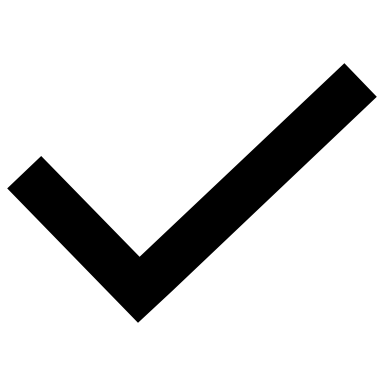 Fireweed $50Blueberry $100T-Shirt OnlyRaven $200 (Household)(2)(Hoodie and/or T-Shirt)Moose  $365(2)(Hoodie and/or T-Shirt)